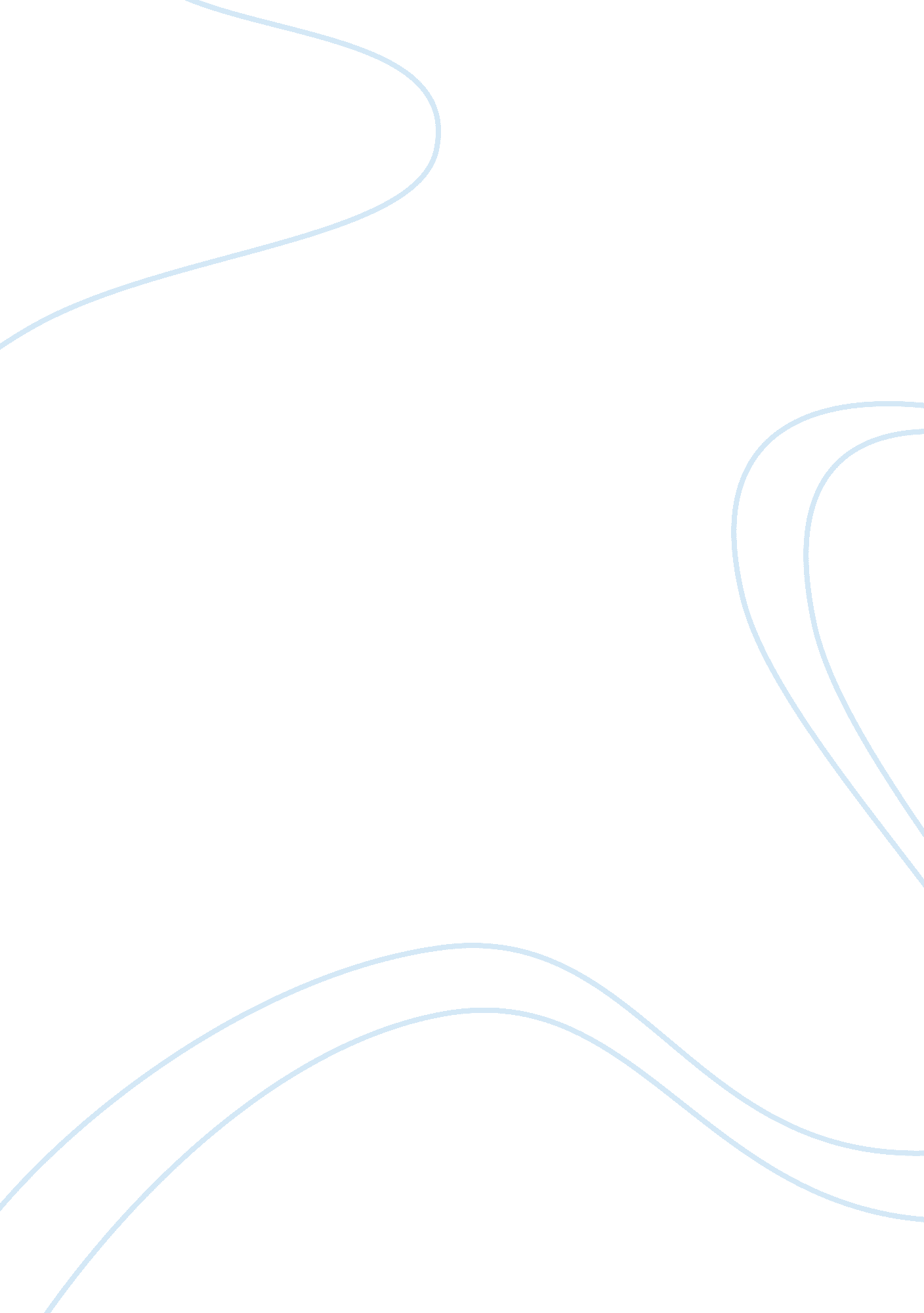 Origins of the cold war essay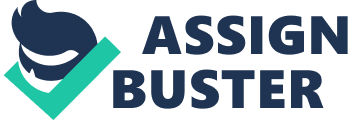 The cold war is the name given to the relationship that grew between the USA and the USSR after world war II. For many people the growth in weapons of mass destruction was the worry. These two nations had a mutual dislike for each other but were forced to join as as allies against a common foe. The Cold War was a war between the united states and the soviet union. The reason they call it the cold war was because they never really got into a real fight. The closest the U. S. got to fight the Soviet Union was in the Cuban Missile Crisis. The reason the cold war started was because the soviet union and the U. S. wanted to see who was more powerful. It started during WW2 on Aug. 6 1945 after Truman ordered the drop of the atomic bomb. In many ways you could say that the Cold War began even before the guns fell quiet in Germany and in the Pacific in 1945. Suspicion had defined U. S and Soviet relations for decades and resurfaced as soon as the alliance against Adolf Hitler was no longer necessary. Competing ideologies and visions of the postwar world prevented U. S. president Harry S Truman and Soviet premierJoseph Stalin from working together. After World War II Stalin planned on destroying Germanys industial power of remilitarizing. He also wanted germany to pay huge amounts of reparation costs. But is main ideology was to creat pro soviet and communist goverments through eastern europe to protect the USSR from any future invasions or attacks. 